Задания по литературе для он-лайн олимпиады школьников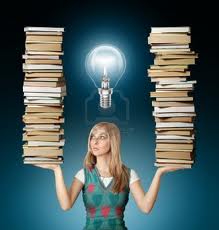 Напишите небольшую творческую работу на тему: «Какие произведения современных писателей могут стать классикой русской литературы и почему?».  Дайте обоснование вашему выбору.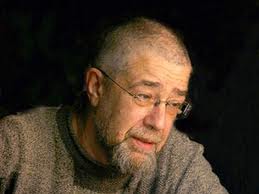 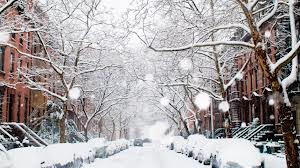 Сергей Маркович Гандлевский (р. 1952)2. Охарактеризуйте  художественное своеобразие стихотворения С. М. Гандлевского «Что ж, зима…».Что ж, зима. Белый улей распахнут.Тихим светом насыщена тьма.Спозаранок проснутся и ахнут,И помедлят и молвят: «Зима».Выпьем чаю за наши писанья,За призвание весельчака.Рафинада всплывут очертанья.Так и тянет шепнуть: «До свиданья».Вечер долог, да жизнь коротка.1976.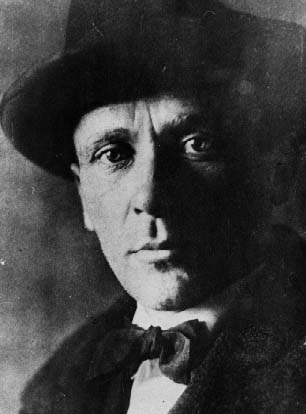 М.А. Булгаков (1891-1940)3. Напишите связный текст литературоведческого / историко-литературного /учебного / публицистического характера, включив в него максимальное количество из следующих 10 слов (словосочетаний):Человек, Патриаршие пруды, самый страшный грех – трусость, жертвенная любовь, библейская история, композиция, Сергей Безруков, символика образов, «как причудливо тасуется колода», хронотоп.Приступая к работе:1) сначала придумайте и кратко письменно объясните, где и как мог бы быть использован этот текст (статья в газету, репортаж для журнала, фрагмент радиопередачи, статья в энциклопедию, параграф учебника, запись в блоге и др.);2) старайтесь выбрать стиль текста в соответствии с задуманным жанром;3) закончив работу, подчеркните в тексте слова и словосочетания из приведенного списка.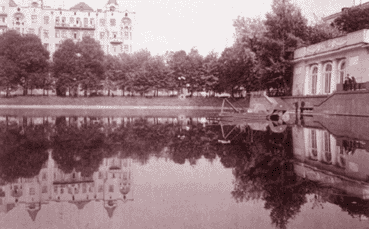 Патриаршие пруды